Popis:		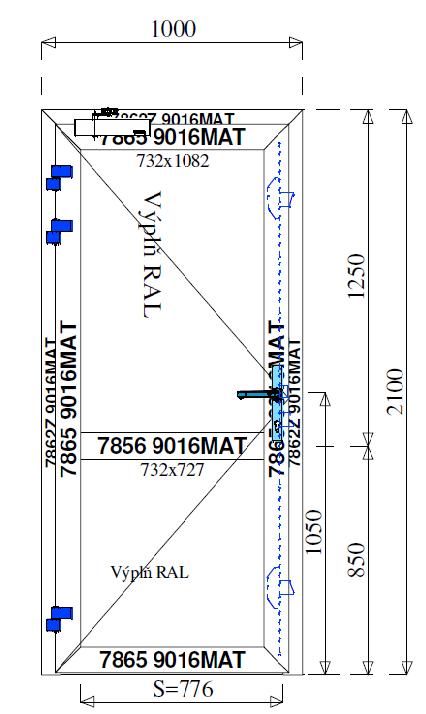  Dvere hliníkové Biele plná výplň 36mm 910 x 2030mm 1ksĽavé von otváravé bez stĺpika  Guľa/Klučka Kovanie pre vchodové dvere so zníženým M2Dverový samozatvárač s aretáciou 1ksDemontáž oceľových konštrukciíMontáž dverí do stavebného otvoru Oprava ostenia / murárske práceMontáž samozatvárača Odvoz a likvidácia dverí